Мұғалімнің тегі: Ахметова Хазына МаханбетовнаМектебі: М.Горький жалпы орта мектебіПәні: Қазақ әдебиеті Сыныбы: 9Облысы: Түркістан облысыАуданы: Шардара ауданыЖЕТІСТІКТЕРІ (2020,2021,2022 жылдарғы): 2020 жыл «Құрмет грамотасы» Алматы №10292021 жыл Диплом ІІІ степени Алматы №1364 «Лучший педагог – 2021», Диплом ІІ дәреже №11(94)-466-ТК «Үздік сабақ жоспары»2022 жыл Диплом ІІІ орын «Пән олимпиадасының үздік педагогы-2022»МАТЕРИАЛ ТАҚЫРЫБЫ: Бейімбет Майлиннің өмірі мен шығармашылығы «Шұғаның белгісі» хикаяты.Сабақтың барысы:Бөлім: «Адам жанының құпиясы» бөліміПедагогтің аты-жөні:Ахметова Х.М.Күні:23.02.22.ж.Сыныбы:Қатысушылар саны:  24                 Қатыспағандар саны:0Сабақтың тақырыбы:Бейімбет Майлиннің өмірі мен шығармашылығы «Шұғаның белгісі» хикаяты.Оқу бағдарламасына сәйкес оқу мақсаты9.1.1.1-әдеби шығармаға сюжеттік- композициялық талдау жасауСабақтың мақсаты:Барлық оқушылар үшін: Шұғаның белгісі шығармасын меңгерте отырып,Бейімбет Майлин туралы білімді тереңдету,шығармадағы кейіпкерлерді талдай отырып,өзіндік пікір қалыптастыруға жетелеуСабақ кезеңі/УақытыПедагогтің іс-әрекетіПедагогтің іс-әрекетіОқушының іс-әрекетіОқушының іс-әрекетіБағалауБағалауБағалауРесурстарРесурстарСабақтың басыҚызығушылықты ояту7 мин.І.Ұйымдастыру кезеңі:а) Оқушылармен сәлемдесу, түгендеу. Психологиялық жағымды ахуал туғызуМақсаты: Оқушылар бір-біріне тілек білдіреді, тыңдау дағдыларын дамытуға бағытталады, сондай-ақ барлық оқушылардың қатыстырылуы арқылы сабаққа белсенділігі артады.Тиімділігі: Оқушылар бір-біріне тілек айту арқылы жақындасады, көңіл күйін көтереді және бауырмалдығын оятады.Саралау: Бұл жерде саралаудың «Жіктеу» тәсілі қолданылады. Оқушылардың оқуға деген қызығушылығын арттыру мақсатында мүмкіндігінше оларға таңдау еркіндігі беріледі.І.Ұйымдастыру кезеңі:а) Оқушылармен сәлемдесу, түгендеу. Психологиялық жағымды ахуал туғызуМақсаты: Оқушылар бір-біріне тілек білдіреді, тыңдау дағдыларын дамытуға бағытталады, сондай-ақ барлық оқушылардың қатыстырылуы арқылы сабаққа белсенділігі артады.Тиімділігі: Оқушылар бір-біріне тілек айту арқылы жақындасады, көңіл күйін көтереді және бауырмалдығын оятады.Саралау: Бұл жерде саралаудың «Жіктеу» тәсілі қолданылады. Оқушылардың оқуға деген қызығушылығын арттыру мақсатында мүмкіндігінше оларға таңдау еркіндігі беріледі.І.Ұйымдастыру кезеңі:а) Оқушылармен сәлемдесу, түгендеу. Психологиялық жағымды ахуал туғызуМақсаты: Оқушылар бір-біріне тілек білдіреді, тыңдау дағдыларын дамытуға бағытталады, сондай-ақ барлық оқушылардың қатыстырылуы арқылы сабаққа белсенділігі артады.Тиімділігі: Оқушылар бір-біріне тілек айту арқылы жақындасады, көңіл күйін көтереді және бауырмалдығын оятады.Саралау: Бұл жерде саралаудың «Жіктеу» тәсілі қолданылады. Оқушылардың оқуға деген қызығушылығын арттыру мақсатында мүмкіндігінше оларға таңдау еркіндігі беріледі.І.Ұйымдастыру кезеңі:а) Оқушылармен сәлемдесу, түгендеу. Психологиялық жағымды ахуал туғызуМақсаты: Оқушылар бір-біріне тілек білдіреді, тыңдау дағдыларын дамытуға бағытталады, сондай-ақ барлық оқушылардың қатыстырылуы арқылы сабаққа белсенділігі артады.Тиімділігі: Оқушылар бір-біріне тілек айту арқылы жақындасады, көңіл күйін көтереді және бауырмалдығын оятады.Саралау: Бұл жерде саралаудың «Жіктеу» тәсілі қолданылады. Оқушылардың оқуға деген қызығушылығын арттыру мақсатында мүмкіндігінше оларға таңдау еркіндігі беріледі.І.Ұйымдастыру кезеңі:а) Оқушылармен сәлемдесу, түгендеу. Психологиялық жағымды ахуал туғызуМақсаты: Оқушылар бір-біріне тілек білдіреді, тыңдау дағдыларын дамытуға бағытталады, сондай-ақ барлық оқушылардың қатыстырылуы арқылы сабаққа белсенділігі артады.Тиімділігі: Оқушылар бір-біріне тілек айту арқылы жақындасады, көңіл күйін көтереді және бауырмалдығын оятады.Саралау: Бұл жерде саралаудың «Жіктеу» тәсілі қолданылады. Оқушылардың оқуға деген қызығушылығын арттыру мақсатында мүмкіндігінше оларға таңдау еркіндігі беріледі.І.Ұйымдастыру кезеңі:а) Оқушылармен сәлемдесу, түгендеу. Психологиялық жағымды ахуал туғызуМақсаты: Оқушылар бір-біріне тілек білдіреді, тыңдау дағдыларын дамытуға бағытталады, сондай-ақ барлық оқушылардың қатыстырылуы арқылы сабаққа белсенділігі артады.Тиімділігі: Оқушылар бір-біріне тілек айту арқылы жақындасады, көңіл күйін көтереді және бауырмалдығын оятады.Саралау: Бұл жерде саралаудың «Жіктеу» тәсілі қолданылады. Оқушылардың оқуға деген қызығушылығын арттыру мақсатында мүмкіндігінше оларға таңдау еркіндігі беріледі.І.Ұйымдастыру кезеңі:а) Оқушылармен сәлемдесу, түгендеу. Психологиялық жағымды ахуал туғызуМақсаты: Оқушылар бір-біріне тілек білдіреді, тыңдау дағдыларын дамытуға бағытталады, сондай-ақ барлық оқушылардың қатыстырылуы арқылы сабаққа белсенділігі артады.Тиімділігі: Оқушылар бір-біріне тілек айту арқылы жақындасады, көңіл күйін көтереді және бауырмалдығын оятады.Саралау: Бұл жерде саралаудың «Жіктеу» тәсілі қолданылады. Оқушылардың оқуға деген қызығушылығын арттыру мақсатында мүмкіндігінше оларға таңдау еркіндігі беріледі.І.Ұйымдастыру кезеңі:а) Оқушылармен сәлемдесу, түгендеу. Психологиялық жағымды ахуал туғызуМақсаты: Оқушылар бір-біріне тілек білдіреді, тыңдау дағдыларын дамытуға бағытталады, сондай-ақ барлық оқушылардың қатыстырылуы арқылы сабаққа белсенділігі артады.Тиімділігі: Оқушылар бір-біріне тілек айту арқылы жақындасады, көңіл күйін көтереді және бауырмалдығын оятады.Саралау: Бұл жерде саралаудың «Жіктеу» тәсілі қолданылады. Оқушылардың оқуға деген қызығушылығын арттыру мақсатында мүмкіндігінше оларға таңдау еркіндігі беріледі.І.Ұйымдастыру кезеңі:а) Оқушылармен сәлемдесу, түгендеу. Психологиялық жағымды ахуал туғызуМақсаты: Оқушылар бір-біріне тілек білдіреді, тыңдау дағдыларын дамытуға бағытталады, сондай-ақ барлық оқушылардың қатыстырылуы арқылы сабаққа белсенділігі артады.Тиімділігі: Оқушылар бір-біріне тілек айту арқылы жақындасады, көңіл күйін көтереді және бауырмалдығын оятады.Саралау: Бұл жерде саралаудың «Жіктеу» тәсілі қолданылады. Оқушылардың оқуға деген қызығушылығын арттыру мақсатында мүмкіндігінше оларға таңдау еркіндігі беріледі.Жаңа сабаққа кіріспе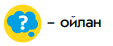  (Ұ) «Миға шабуыл» Ой шақыруХикаят дегеніміз не? Шығарма неліктен «Шұғаның белгісі» деп аталады? (Ұ) «Миға шабуыл» Ой шақыруХикаят дегеніміз не? Шығарма неліктен «Шұғаның белгісі» деп аталады? (Ұ) «Миға шабуыл» Ой шақыруХикаят дегеніміз не? Шығарма неліктен «Шұғаның белгісі» деп аталады?І топ – «Зерттеушілер тобы»ІІ топ – «Өнерпаздар тобы»ІІІ топ – «Ақындар тобы»ІҮ топ – «Ізденушілер тобы»алдын –ала дайындық жүргіздік. Сынып төрт топқа бөлініп өз тапсырмалары бойынша жұмыс жасады. Сол Қазір дәптерлеріңді ашып, бүгінгі күнді жазып қойыңдар..мақсаты: Шұғаның белгісі шығармасын меңгерте отырып Бейімбет Майлин туралы білімдеріңді тереңдетумақсаты: Шұғаның белгісі шығармасын меңгерте отырып Бейімбет Майлин туралы білімдеріңді тереңдетумақсаты: Шұғаның белгісі шығармасын меңгерте отырып Бейімбет Майлин туралы білімдеріңді тереңдетуОқулық, жұмыс дәптерлеріОқулық, жұмыс дәптерлері10-тапсырма:«Шұғаның белгісі» хикаясы мен Міржақып Дулатовтың «Бақытсыз Жамал» романын салыстырып, екі шығармадағы қыз тағдыры туралы өз ойларыңды жазыңдар. Ойларыңды шығармалардан  үзінділер келтіре отырып дәлелдеңдер.10-тапсырма:«Шұғаның белгісі» хикаясы мен Міржақып Дулатовтың «Бақытсыз Жамал» романын салыстырып, екі шығармадағы қыз тағдыры туралы өз ойларыңды жазыңдар. Ойларыңды шығармалардан  үзінділер келтіре отырып дәлелдеңдер.10-тапсырма:«Шұғаның белгісі» хикаясы мен Міржақып Дулатовтың «Бақытсыз Жамал» романын салыстырып, екі шығармадағы қыз тағдыры туралы өз ойларыңды жазыңдар. Ойларыңды шығармалардан  үзінділер келтіре отырып дәлелдеңдер.«Шұғаның белгісі» хикаясы мен Міржақып Дулатовтың «Бақытсыз Жамал» романын салыстырып, екі шығармадағы қыз тағдыры туралы өз ойларыңды жазады. Ойларыңды шығармалардан  үзінділер келтіре отырып дәлелдейді.«Шұғаның белгісі» хикаясы мен Міржақып Дулатовтың «Бақытсыз Жамал» романын салыстырып, екі шығармадағы қыз тағдыры туралы өз ойларыңды жазады. Ойларыңды шығармалардан  үзінділер келтіре отырып дәлелдейді.Дескриптор:  Жалпы-4 балл:-«Бақытсыз Жамал» романын салыстырып, екі шығармадағы қыз тағдыры туралы өз ойларын жазады.Дескриптор:  Жалпы-4 балл:-«Бақытсыз Жамал» романын салыстырып, екі шығармадағы қыз тағдыры туралы өз ойларын жазады.Дескриптор:  Жалпы-4 балл:-«Бақытсыз Жамал» романын салыстырып, екі шығармадағы қыз тағдыры туралы өз ойларын жазады.Оқулық,   жұмыс дәптерлері.Сабақтың соңыОй толғаныс.Рефлексия7 мин.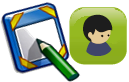 «Бір ауыз сөз» әдісі. Мұғалім сабақты қорытындылау мақсатында оқушылардың сабаққа деген көзқарасын, рефлексиясын тыңдайды.Мақсаты: Оқушы алған білімін саралай білуге дағдыланады.Тиімділігі: Тақырып бойынша оқушылардың пікірін анықтайды. Жинақталған деректердің құнды болуын қадағалайды.Саралау: Бұл кезеңде саралаудың «Қорытынды» тәсілі көрінеді.«Бір ауыз сөз» әдісі. Мұғалім сабақты қорытындылау мақсатында оқушылардың сабаққа деген көзқарасын, рефлексиясын тыңдайды.Мақсаты: Оқушы алған білімін саралай білуге дағдыланады.Тиімділігі: Тақырып бойынша оқушылардың пікірін анықтайды. Жинақталған деректердің құнды болуын қадағалайды.Саралау: Бұл кезеңде саралаудың «Қорытынды» тәсілі көрінеді.«Бір ауыз сөз» әдісі. Мұғалім сабақты қорытындылау мақсатында оқушылардың сабаққа деген көзқарасын, рефлексиясын тыңдайды.Мақсаты: Оқушы алған білімін саралай білуге дағдыланады.Тиімділігі: Тақырып бойынша оқушылардың пікірін анықтайды. Жинақталған деректердің құнды болуын қадағалайды.Саралау: Бұл кезеңде саралаудың «Қорытынды» тәсілі көрінеді.Жеке жұмыс:Оқушылар бір ауыз сөзбен сабақ туралы өз ойларын түсіндіріп береді. Бір ауыз сөздеріне  сабақты бағалайтын келесі сөздерді айтуға болады ұнады, пайдалы, қажет, білдім, үйрендім, қызықтым, ұмтылдым, есте сақтадым, жасай аламын. т.б.Жеке жұмыс:Оқушылар бір ауыз сөзбен сабақ туралы өз ойларын түсіндіріп береді. Бір ауыз сөздеріне  сабақты бағалайтын келесі сөздерді айтуға болады ұнады, пайдалы, қажет, білдім, үйрендім, қызықтым, ұмтылдым, есте сақтадым, жасай аламын. т.б.Мұғалім оқушылардың сабаққа қатысқан белсенілігіне қарай 1-10 баллдық жүйе бойынша әр оқушының өзіне тиісті баллын қойып бағалайды. СОнымен қатар, оқушыларды ынталандыру үшін  «Қошеметтеу» әдісі арқылы бағалайды.Мұғалім оқушылардың сабаққа қатысқан белсенілігіне қарай 1-10 баллдық жүйе бойынша әр оқушының өзіне тиісті баллын қойып бағалайды. СОнымен қатар, оқушыларды ынталандыру үшін  «Қошеметтеу» әдісі арқылы бағалайды.Мұғалім оқушылардың сабаққа қатысқан белсенілігіне қарай 1-10 баллдық жүйе бойынша әр оқушының өзіне тиісті баллын қойып бағалайды. СОнымен қатар, оқушыларды ынталандыру үшін  «Қошеметтеу» әдісі арқылы бағалайды.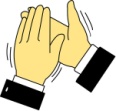 Саралау. Сіз қандай тәсілмен көбірек қолдау көрсетпексіз? Сіз қабілетті оқушылардың алдына қандай тапсырмалар қоясыз?Саралау. Сіз қандай тәсілмен көбірек қолдау көрсетпексіз? Сіз қабілетті оқушылардың алдына қандай тапсырмалар қоясыз?Бағалау.  Сіз оқушылардың материалды игеру деңгейін қалай тексеруді жоспарлап отырсыз?Бағалау.  Сіз оқушылардың материалды игеру деңгейін қалай тексеруді жоспарлап отырсыз?Бағалау.  Сіз оқушылардың материалды игеру деңгейін қалай тексеруді жоспарлап отырсыз?Бағалау.  Сіз оқушылардың материалды игеру деңгейін қалай тексеруді жоспарлап отырсыз?Бағалау.  Сіз оқушылардың материалды игеру деңгейін қалай тексеруді жоспарлап отырсыз?Денсаулық және қауіпсіздік техникасын сақтау

Денсаулық және қауіпсіздік техникасын сақтау

Денсаулық және қауіпсіздік техникасын сақтау

«Диалог және қолдау көрсету», «Тапсырма», «Жіктеу».Саралау тапсырмаларды  іріктеуді, белгілі бір оқушыдан күтілетін нәтижені, оқушыға жеке қолдау көрсетуде, оқу материалы мен ресурстарды оқушылардың жеке қабілеттерін ескере отырып әзірлеуді қамтиды.«Диалог және қолдау көрсету», «Тапсырма», «Жіктеу».Саралау тапсырмаларды  іріктеуді, белгілі бір оқушыдан күтілетін нәтижені, оқушыға жеке қолдау көрсетуде, оқу материалы мен ресурстарды оқушылардың жеке қабілеттерін ескере отырып әзірлеуді қамтиды.«Мадақтау сөз» әдісі. 1-10 баллдық жүйе бойынша бағаланады.«Мадақтау сөз» әдісі. 1-10 баллдық жүйе бойынша бағаланады.«Мадақтау сөз» әдісі. 1-10 баллдық жүйе бойынша бағаланады.«Мадақтау сөз» әдісі. 1-10 баллдық жүйе бойынша бағаланады.«Мадақтау сөз» әдісі. 1-10 баллдық жүйе бойынша бағаланады.Денсаулық сақтау технологиялары.Сабақта сергіту жаттығулары мен белсенді жұмыс түрлерін қолданамын.Осы сабақта қолданылатынҚауіпсіздік техникасы ережелерінің тармақтары орындалады.Денсаулық сақтау технологиялары.Сабақта сергіту жаттығулары мен белсенді жұмыс түрлерін қолданамын.Осы сабақта қолданылатынҚауіпсіздік техникасы ережелерінің тармақтары орындалады.Денсаулық сақтау технологиялары.Сабақта сергіту жаттығулары мен белсенді жұмыс түрлерін қолданамын.Осы сабақта қолданылатынҚауіпсіздік техникасы ережелерінің тармақтары орындалады.Жалпы бағалауСабақтың қандай екі аспектісі жақсы өтті? Оқыту туралы да, сабақ беру туралы да ойланыңыз.1:Оқушылардың көрініс құруы,диалаогтық әңгіме құрастыруы2:Оқушылардың  кейіпкерлерге эссе, хат жазуы Сабақты жақсартуға не жәрдемдесер еді? Оқыту туралы да, сабақ беру туралы да ойланыңыз.1: Оқушылардың барлығы қатысса жақсы болар еді.2:Оқушылардың бәрі «Шұғаның белгісі» романын оқыса сабақ одан да жақсы өтер еді.Сабақ кезінде, сынып немесе жекелеген оқушылардың жетістіктері/қиыншылықтары туралы мен нені  анықтадым? Келесі сабақтарда неге назар аудару керек?1:Кейбір оқушыларда сөйлеген кезде қысылатынын байқадым.  2:Оқушылар топтық жұмысты,көріністі өте жақсы орындады.Жалпы бағалауСабақтың қандай екі аспектісі жақсы өтті? Оқыту туралы да, сабақ беру туралы да ойланыңыз.1:Оқушылардың көрініс құруы,диалаогтық әңгіме құрастыруы2:Оқушылардың  кейіпкерлерге эссе, хат жазуы Сабақты жақсартуға не жәрдемдесер еді? Оқыту туралы да, сабақ беру туралы да ойланыңыз.1: Оқушылардың барлығы қатысса жақсы болар еді.2:Оқушылардың бәрі «Шұғаның белгісі» романын оқыса сабақ одан да жақсы өтер еді.Сабақ кезінде, сынып немесе жекелеген оқушылардың жетістіктері/қиыншылықтары туралы мен нені  анықтадым? Келесі сабақтарда неге назар аудару керек?1:Кейбір оқушыларда сөйлеген кезде қысылатынын байқадым.  2:Оқушылар топтық жұмысты,көріністі өте жақсы орындады.Жалпы бағалауСабақтың қандай екі аспектісі жақсы өтті? Оқыту туралы да, сабақ беру туралы да ойланыңыз.1:Оқушылардың көрініс құруы,диалаогтық әңгіме құрастыруы2:Оқушылардың  кейіпкерлерге эссе, хат жазуы Сабақты жақсартуға не жәрдемдесер еді? Оқыту туралы да, сабақ беру туралы да ойланыңыз.1: Оқушылардың барлығы қатысса жақсы болар еді.2:Оқушылардың бәрі «Шұғаның белгісі» романын оқыса сабақ одан да жақсы өтер еді.Сабақ кезінде, сынып немесе жекелеген оқушылардың жетістіктері/қиыншылықтары туралы мен нені  анықтадым? Келесі сабақтарда неге назар аудару керек?1:Кейбір оқушыларда сөйлеген кезде қысылатынын байқадым.  2:Оқушылар топтық жұмысты,көріністі өте жақсы орындады.Жалпы бағалауСабақтың қандай екі аспектісі жақсы өтті? Оқыту туралы да, сабақ беру туралы да ойланыңыз.1:Оқушылардың көрініс құруы,диалаогтық әңгіме құрастыруы2:Оқушылардың  кейіпкерлерге эссе, хат жазуы Сабақты жақсартуға не жәрдемдесер еді? Оқыту туралы да, сабақ беру туралы да ойланыңыз.1: Оқушылардың барлығы қатысса жақсы болар еді.2:Оқушылардың бәрі «Шұғаның белгісі» романын оқыса сабақ одан да жақсы өтер еді.Сабақ кезінде, сынып немесе жекелеген оқушылардың жетістіктері/қиыншылықтары туралы мен нені  анықтадым? Келесі сабақтарда неге назар аудару керек?1:Кейбір оқушыларда сөйлеген кезде қысылатынын байқадым.  2:Оқушылар топтық жұмысты,көріністі өте жақсы орындады.Жалпы бағалауСабақтың қандай екі аспектісі жақсы өтті? Оқыту туралы да, сабақ беру туралы да ойланыңыз.1:Оқушылардың көрініс құруы,диалаогтық әңгіме құрастыруы2:Оқушылардың  кейіпкерлерге эссе, хат жазуы Сабақты жақсартуға не жәрдемдесер еді? Оқыту туралы да, сабақ беру туралы да ойланыңыз.1: Оқушылардың барлығы қатысса жақсы болар еді.2:Оқушылардың бәрі «Шұғаның белгісі» романын оқыса сабақ одан да жақсы өтер еді.Сабақ кезінде, сынып немесе жекелеген оқушылардың жетістіктері/қиыншылықтары туралы мен нені  анықтадым? Келесі сабақтарда неге назар аудару керек?1:Кейбір оқушыларда сөйлеген кезде қысылатынын байқадым.  2:Оқушылар топтық жұмысты,көріністі өте жақсы орындады.Жалпы бағалауСабақтың қандай екі аспектісі жақсы өтті? Оқыту туралы да, сабақ беру туралы да ойланыңыз.1:Оқушылардың көрініс құруы,диалаогтық әңгіме құрастыруы2:Оқушылардың  кейіпкерлерге эссе, хат жазуы Сабақты жақсартуға не жәрдемдесер еді? Оқыту туралы да, сабақ беру туралы да ойланыңыз.1: Оқушылардың барлығы қатысса жақсы болар еді.2:Оқушылардың бәрі «Шұғаның белгісі» романын оқыса сабақ одан да жақсы өтер еді.Сабақ кезінде, сынып немесе жекелеген оқушылардың жетістіктері/қиыншылықтары туралы мен нені  анықтадым? Келесі сабақтарда неге назар аудару керек?1:Кейбір оқушыларда сөйлеген кезде қысылатынын байқадым.  2:Оқушылар топтық жұмысты,көріністі өте жақсы орындады.Жалпы бағалауСабақтың қандай екі аспектісі жақсы өтті? Оқыту туралы да, сабақ беру туралы да ойланыңыз.1:Оқушылардың көрініс құруы,диалаогтық әңгіме құрастыруы2:Оқушылардың  кейіпкерлерге эссе, хат жазуы Сабақты жақсартуға не жәрдемдесер еді? Оқыту туралы да, сабақ беру туралы да ойланыңыз.1: Оқушылардың барлығы қатысса жақсы болар еді.2:Оқушылардың бәрі «Шұғаның белгісі» романын оқыса сабақ одан да жақсы өтер еді.Сабақ кезінде, сынып немесе жекелеген оқушылардың жетістіктері/қиыншылықтары туралы мен нені  анықтадым? Келесі сабақтарда неге назар аудару керек?1:Кейбір оқушыларда сөйлеген кезде қысылатынын байқадым.  2:Оқушылар топтық жұмысты,көріністі өте жақсы орындады.Жалпы бағалауСабақтың қандай екі аспектісі жақсы өтті? Оқыту туралы да, сабақ беру туралы да ойланыңыз.1:Оқушылардың көрініс құруы,диалаогтық әңгіме құрастыруы2:Оқушылардың  кейіпкерлерге эссе, хат жазуы Сабақты жақсартуға не жәрдемдесер еді? Оқыту туралы да, сабақ беру туралы да ойланыңыз.1: Оқушылардың барлығы қатысса жақсы болар еді.2:Оқушылардың бәрі «Шұғаның белгісі» романын оқыса сабақ одан да жақсы өтер еді.Сабақ кезінде, сынып немесе жекелеген оқушылардың жетістіктері/қиыншылықтары туралы мен нені  анықтадым? Келесі сабақтарда неге назар аудару керек?1:Кейбір оқушыларда сөйлеген кезде қысылатынын байқадым.  2:Оқушылар топтық жұмысты,көріністі өте жақсы орындады.Жалпы бағалауСабақтың қандай екі аспектісі жақсы өтті? Оқыту туралы да, сабақ беру туралы да ойланыңыз.1:Оқушылардың көрініс құруы,диалаогтық әңгіме құрастыруы2:Оқушылардың  кейіпкерлерге эссе, хат жазуы Сабақты жақсартуға не жәрдемдесер еді? Оқыту туралы да, сабақ беру туралы да ойланыңыз.1: Оқушылардың барлығы қатысса жақсы болар еді.2:Оқушылардың бәрі «Шұғаның белгісі» романын оқыса сабақ одан да жақсы өтер еді.Сабақ кезінде, сынып немесе жекелеген оқушылардың жетістіктері/қиыншылықтары туралы мен нені  анықтадым? Келесі сабақтарда неге назар аудару керек?1:Кейбір оқушыларда сөйлеген кезде қысылатынын байқадым.  2:Оқушылар топтық жұмысты,көріністі өте жақсы орындады.Жалпы бағалауСабақтың қандай екі аспектісі жақсы өтті? Оқыту туралы да, сабақ беру туралы да ойланыңыз.1:Оқушылардың көрініс құруы,диалаогтық әңгіме құрастыруы2:Оқушылардың  кейіпкерлерге эссе, хат жазуы Сабақты жақсартуға не жәрдемдесер еді? Оқыту туралы да, сабақ беру туралы да ойланыңыз.1: Оқушылардың барлығы қатысса жақсы болар еді.2:Оқушылардың бәрі «Шұғаның белгісі» романын оқыса сабақ одан да жақсы өтер еді.Сабақ кезінде, сынып немесе жекелеген оқушылардың жетістіктері/қиыншылықтары туралы мен нені  анықтадым? Келесі сабақтарда неге назар аудару керек?1:Кейбір оқушыларда сөйлеген кезде қысылатынын байқадым.  2:Оқушылар топтық жұмысты,көріністі өте жақсы орындады.